St. John’s Episcopal ChurchKingsville, MarylandWelcomes YouOur Mission StatementSt. John’s Episcopal Church is committed to serving God and thecommunity, through our faith in Jesus Christ, by welcoming all,worshiping, witnessing and continuing God’s work in the world.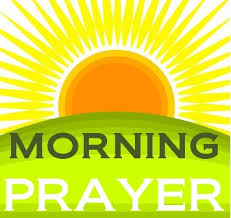 Daily Morning Prayer: Rite TwoAscension Sunday    May 16, 2021PreludeWelcome and AnnouncementsOpening hymn:  See the Conqueror Mounts in TriumphCantor:  Karen Smith-ManarOfficiant:  Alleluia! Christ is risen.People:  The Lord is risen indeed. Alleluia!If then you have been raised with Christ, seek the things that are above, where Christ is, seated at the right hand of God. Colossians 3:1Christ has entered, not into a sanctuary made with hands, a copy of the true one, but into heaven itself, now to appear in the presence of God on our behalf. Hebrews 9:24THE CONFESSION OF SINOfficiant:  Let us confess our sins against God and our neighbor.Officiant and People together, all kneeling

Most merciful God, we confess that we have sinned against you in thought, word, and deed, by what we have done, and by what we have left undone. We have not loved you with our whole heart; we have not loved our neighbors as ourselves. We are truly sorry and we humbly repent. For the sake of your Son Jesus Christ, have mercy on us and forgive us; that we may delight in your will, and walk in your ways, to the glory of your Name. Amen.The Officiant alone stands and says

Almighty God have mercy on us, forgive us all of our sins through our Lord Jesus Christ, strengthen us in all goodness, and by the power of the Holy Spirit keep us in eternal life. Amen.THE INVITATORY AND PSALTER

All stand
Officiant:  Lord, open our lips.
People:  And our mouth shall proclaim your praise.

Officiant and People:  Glory to the Father, and to the Son, and to the Holy Spirit: as it was in the beginning, is now, and will be for ever. Amen. Alleluia.Officiant:  Alleluia. Christ the Lord has ascended into heaven: Come let us adore him. Alleluia.

THE VENITE Psalm 95:1-7
The Officiant and People say together

Come, let us sing to the Lord; *
    let us shout for joy to the Rock of our salvation.
Let us come before his presence with thanksgiving *
    and raise a loud shout to him with psalms.
For the Lord is a great God, *
    and a great King above all gods.
In his hand are the caverns of the earth, *
    and the heights of the hills are his also.
The sea is his, for he made it, *
    and his hands have molded the dry land.
Come, let us bow down, and bend the knee, *
    and kneel before the Lord our Maker.
For he is our God,
and we are the people of his pasture and the sheep of his hand. *
    Oh, that today you would hearken to his voice!Glory to the Father, and to the Son, and to the Holy Spirit: 
     as it was in the beginning, is now, and will be for ever. Amen.Psalm 47
The Officiant and People say together1	Clap your hands, all you peoples; *
	shout to God with a cry of joy.2	For the Lord Most High is to be feared; *
	he is the great King over all the earth.3	He subdues the peoples under us, *
	and the nations under our feet.4	He chooses our inheritance for us, *
	the pride of Jacob whom he loves.5	God has gone up with a shout, *
	the Lord with the sound of the ram's-horn.6	Sing praises to God, sing praises; *
	sing praises to our King, sing praises.7	For God is King of all the earth; *
	sing praises with all your skill.8	God reigns over the nations; *
	God sits upon his holy throne.9	The nobles of the peoples have gathered together *
	with the people of the God of Abraham.10	The rulers of the earth belong to God, *
	and he is highly exalted.Glory to the Father, and to the Son, and to the Holy Spirit: *
as it was in the beginning, is now, and will be for ever. Amen.The people are seatedTHE FIRST READING                                         				    
A reading from the Acts of the Apostles.			  	    Acts 1:1-11In the first book, Theophilus, I wrote about all that Jesus did and taught from the beginning until the day when he was taken up to heaven, after givinginstructions through the Holy Spirit to the apostles whom he had chosen. After his suffering he presented himself alive to them by many convincing proofs,appearing to them during forty days and speaking about the kingdom of God. While staying with them, he ordered them not to leave Jerusalem, but to wait there for the promise of the Father. "This," he said, "is what you have heard from me; for John baptized with water, but you will be baptized with the Holy Spirit not many days from now."So when they had come together, they asked him, "Lord, is this the time when you will restore the kingdom to Israel?" He replied, "It is not for you to know the times or periods that the Father has set by his own authority. But you will receive power when the Holy Spirit has come upon you; and you will be my witnesses in Jerusalem, in all Judea and Samaria, and to the ends of the earth." When he had said this, as they were watching, he was lifted up, and a cloud took him out of their sight. While he was going and they were gazing up toward heaven,suddenly two men in white robes stood by them. They said, "Men of Galilee, why do you stand looking up toward heaven? This Jesus, who has been taken up from you into heaven, will come in the same way as you saw him go into heaven."
Reader:  The Word of the Lord.
People:  Thanks be to God. CANTICLE 8  THE SONG OF MOSESI will sing to the Lord, for he is lofty and uplifted; *
    the horse and its rider has he hurled into the sea.
The Lord is my strength and my refuge; *
    the Lord has become my Savior.
This is my God and I will praise him, *
    the God of my people and I will exalt him.
The Lord is a mighty warrior; *
    Yahweh is his Name.
The chariots of Pharaoh and his army has he hurled into the sea; *
    the finest of those who bear armor have been drowned in the Red Sea.
The fathomless deep has overwhelmed them; *
    they sank into the depths like a stone.
Your right hand, O Lord, is glorious in might; *
    your right hand, O Lord, has overthrown the enemy.
Who can be compared with you, O Lord, among the gods? *
    who is like you, glorious in holiness,
    awesome in renown, and worker of wonders?
You stretched forth your right hand; *
    the earth swallowed them up.
With your constant love you led the people you redeemed; *
    with your might you brought them in safety to your holy dwelling.
You will bring them in and plant them *
    on the mount of your possession,
The resting-place you have made for yourself, O Lord, *
    the sanctuary, O Lord, that your hand has established.
The Lord shall reign *
    for ever and for ever.Glory to the Father, and to the Son, and to the Holy Spirit: *
    as it was in the beginning, is now, and will be for ever. Amen.THE SECOND READINGA reading from the Letter to the Ephesians				         1:15-23I have heard of your faith in the Lord Jesus and your love toward all the saints, and for this reason I do not cease to give thanks for you as I remember you in my prayers. I pray that the God of our Lord Jesus Christ, the Father of glory, may give you a spirit of wisdom and revelation as you come to know him, so that, with the eyes of your heart enlightened, you may know what is the hope to which he has called you, what are the riches of his glorious inheritance among the saints, and what is the immeasurable greatness of his power for us who believe, according to the working of his great power. God put this power to work in Christ when he raised him from the dead and seated him at his right hand in the heavenly places, far above all rule and authority and power and dominion, and above every name that is named, not only in this age but also in the age to come. And he has put all things under his feet and has made him the head over all things for the church, which is his body, the fullness of him who fills all in all.Reader:  The Word of the Lord.
People:  Thanks be to God. Glory be to God     Gloria in ExcelsisGlory be to God on high,
    and on earth peace, good will towards men.We praise thee, we bless thee,
    we worship thee,
    we glorify thee,
    we give thanks to thee for thy great glory,
O Lord God, heavenly King, God the Father Almighty.O Lord, the only-begotten Son, Jesus Christ;
O Lord God, Lamb of God, Son of the Father,
    that takest away the sins of the world,
    have mercy upon us.
Thou that takest away the sins of the world,
    receive our prayer.
Thou that sittest at the right hand of God the Father,
    have mercy upon us.For thou only art holy,
thou only art the Lord,
thou only, O Christ,
    with the Holy Ghost,
    art most high in the glory of God the Father. Amen.Hymn:  Crown Him With Many CrownsCantor:  Karen Smith-ManarTHE HOLY GOSPEL ACCORDING TO LUKE			        24:44-53Jesus said to his disciples, "These are my words that I spoke to you while I was still with you-- that everything written about me in the law of Moses, theprophets, and the psalms must be fulfilled." Then he opened their minds tounderstand the scriptures, and he said to them, "Thus it is written, that theMessiah is to suffer and to rise from the dead on the third day, and thatrepentance and forgiveness of sins is to be proclaimed in his name to all nations, beginning from Jerusalem. You are witnesses of these things. And see, I amsending upon you what my Father promised; so stay here in the city until you have been clothed with power from on high."Then he led them out as far as Bethany, and, lifting up his hands, he blessed them. While he was blessing them, he withdrew from them and was carried up into heaven. And they worshiped him, and returned to Jerusalem with great joy; and they were continually in the temple blessing God.Reader:  The Word of the Lord.
People:  Thanks be to God. The people are seated at the invitation of the preacherSERMON									  Ty Schwenk

THE APOSTLE’S CREED

The people stand as they are able. The officiant and people all say
Officiant:  Let us affirm our faith with the Apostles Creed.
I believe in God, the Father almighty, creator of heaven and earth; I believe in Jesus Christ, his only Son, our Lord. He was conceived by the power of the Holy Spirit and born of the Virgin Mary. He suffered under Pontius Pilate, was crucified, died, and was buried. He descended to the dead. On the third day he rose again. He ascended into heaven, and is seated at the right hand of the Father. He will come again to judge the living and the dead. I believe in the Holy Spirit, the holy catholic Church, the communion of saints, the forgiveness of sins, the resurrection of the body, and the life everlasting. Amen.

THE PRAYERS

Officiant:  The Lord be with you.
People:  And also with you. Officiant:  Let us pray together in the word’s that Jesus taught us saying, 
Officiant and People:  Our Father, who art in heaven, hallowed be thy Name, thy kingdom come, thy will be done, on earth as it is in heaven. Give us this day our daily bread. And forgive us our trespasses, as we forgive those who trespass against us. And lead us not into temptation, but deliver us from evil. For thine is the kingdom, and the power, and the glory, for ever and ever. Amen.

THE SUFFRAGES

The Celebrant reads the suffrages. The people’s responses are in bold

Officiant:   Show us your mercy, O Lord;
People:   And grant us your salvation.
Officiant:   Clothe your ministers with righteousness;
People:   Let your people sing with joy.
Officiant:   Give peace, O Lord, in all the world;
People:   For only in you can we live in safety.
Officiant:   Lord, keep this nation under your care;
People:  And guide us in the way of justice and truth.
Officiant:    Let your way be known upon earth;
People:   Your saving health among all nations.
Officiant:    Let not the needy, O Lord, be forgotten;
People:    Nor the hope of the poor be taken away.
Officiant:    Create in us clean hearts, O God;
People:    And sustain us with your Holy Spirit.

THE COLLECT OF THE DAY
Almighty God, whose blessed Son our Savior Jesus Christ ascended far above all heavens that he might fill all things: Mercifully give us faith to perceive that, according to his promise, he abides with his Church on earth, even to the end of the ages; through Jesus Christ our Lord, who lives and reigns with you and the Holy Spirit, one God, in glory everlasting. Amen.A COLLECT FOR SUNDAYS
O God, you make us glad with the weekly remembrance of the glorious resurrection of your Son our Lord: Give us this day such blessing through our worship of you, that the week to come may be spent in your favor; through Jesus Christ our Lord. Amen.
A COLLECT FOR PEACE
O God, the author of peace and lover of concord, to know you is eternal life and to serve you is perfect freedom: Defend us, your humble servants, in all assaults of our enemies; that we, surely trusting in your defense, may not fear the power of any adversaries; through the might of Jesus Christ our Lord. Amen.THE PRAYERS OF THE PEOPLE

Officiant:  The Lord be with you.
People:  And also with you.
Officiant:  Let us pray. 

The people may kneel or be seated. The intercessor says the followingLet us pray for the Church and for the world.

Officiant:  Grant, Almighty God, that all who confess your Name may be united in your truth, live together in your love, and reveal your glory in the world.—For Most Rev’d. Justin Welby, Archbishop of Canterbury; for The Most Rev’d Michael Curry, our Presiding Bishop; for Right Rev’d. Eugene Sutton, our Bishop; for the Rt. Rev’d. Robert Ihloff, our Assisting Bishop, for our Rector, Rev. Elizabeth Sipos, for the Wardens, Vestry, Staff, and all members and friends of St. John’s Church.
Silence

Officiant:  Lord, in your mercy
People:  Hear our prayer.

Officiant:  Guide the people of this land, and of all the nations, especially Joseph our President and Larry our Governor, in the ways of justice and peace; that we may honor one another and serve the common good.

Silence

Officiant:  Lord, in your mercy
People:  Hear our prayer.

Officiant:  Give us all a reverence for the earth as your own creation, that we may use its resources rightly in the service of others and to your honor and glory.

Silence

Officiant:  Lord, in your mercy
People:  Hear our prayer.

Officiant:  Bless all whose lives are closely linked with ours, and grant that we may serve Christ in them, and love one another as he loves us.Silence
Officiant:  Lord, in your mercy
People:  Hear our prayer.Officiant:  Comfort and heal all those who suffer in body, mind, or spirit; give them courage and hope in their troubles, and bring them the joy of yoursalvation. We pray especially for those on our parish prayer list: Ivan, Lillian Jane (young child-Leukemia), Suzanne Estock, Lisa, Peter, Colin Germond, SarahSutherland, Melissa Heaver, Liz Rawl, Ricky Carter, Marilyn Stephenson,Charlotte Williams (1 yr old), Dottie Atkin, Cleo Collins, Jean Kraft, Joannene Maynard, Mike Kellogg, Sid & Joan Pyle, Karen Sugden, DeMarino Family,Samantha, Jim, Christina, Pat, Jenny, Lisa, Debbie Grau, Marie Dilworth,Bishop Tom Corston, Jennifer, Dylan, Gary and Mary Wellman.SilenceOfficiant:  Lord, in your mercy
People:  Hear our prayer.

Officiant:  We commend to your mercy all who have died, that your will for them may be fulfilled; and we pray that we may share with all your saints in your eternal kingdom.

Silence

Officiant:  Lord, in your mercy
People:  Hear our prayer.

The Celebrant adds a concluding Collect.

Heavenly Father, you have promised to hear what we ask in the Name of your Son: Accept and fulfill our petitions, we pray, not as we ask in our ignorance, nor as we deserve in our sinfulness, but as you know and love us in your Son Jesus Christ our Lord. Amen.THE GENERAL THANKSGIVING

The Officiant and People all stand say together
Officiant:  Let us pray.
Almighty God, Father of all mercies, we your unworthy servants give youhumble thanks for all your goodness and loving-kindness to us and to all whom you have made We bless you for our creation, preservation, and all the blessings of this life; but above all for your  immeasurable love in the redemption of the world by our Lord Jesus Christ; for the mean s of grace, and for the hope of glory. And, we pray, give us such an awareness of your mercies, that with truly thankful hearts we may show forth your praise, not only with our lips, but in our lives, by giving up our selves to your service, and by walking before you in holiness and righteousness all our days; through Jesus Christ our Lord, to whom, with you and the Holy Spirit, be honor and glory throughout all ages. Amen.

THE PRAYER OF ST. CHRYSOSTOM

Almighty God, you have given us grace at this time with one accord to make our common supplication to you; and you have promised through your well-beloved Son that when two or three are gathered together in his Name you will be in the midst of them: Fulfill now, O Lord, our desires and petitions as may be best for us; granting us in this world knowledge of your truth, and in the age to come lifeeverlasting. Amen.Closing hymn:  When Christ was Lifted From the EarthCantor:  Karen Smith-ManarTHE DISMISSAL

Officiant:  Let us bless the Lord.
People:  Thanks be to God. 

The Officiant concludes the service saying

The grace of our Lord Jesus Christ, the love of God, and the fellowship of theHoly Ghost, be with us all evermore. Amen. 

Postlude                                                    		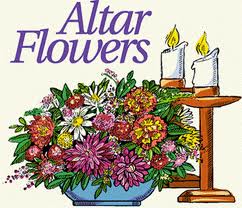 Altar FlowersGiven to the Glory of Godby The Healey Familyin memory of Lorraine HealeyServing TodayOfficiants:  Ty Schwenk & Jacob JohnsonPreacher:  Ty Schwenk
Lay Reader:   Anne LelandOrganist/Pianist: Nancy Heinold              Cantor:  Karen Smith-Manar